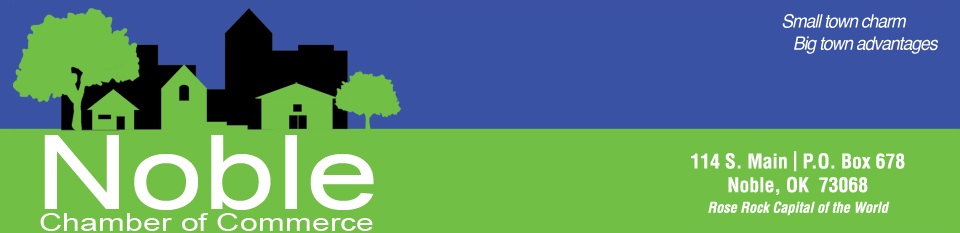 Exciting opportunities to sponsor events hosted by the 
Noble Chamber of CommerceWe understand that as a business it may be easier to choose options from one event or many and just write one check that fits in your budget.  We have put together this list for you to review and choose what works best for you!Annual Banquet- January
Individual Ticket	  $60 One individual ticket for dinner and eventSilver Level	  $50-$100Company Name on Schedule of Events-$50 Company Name and  Phone number on Schedule of Events-$75 Company Logo, Name and phone number on Schedule of Events- $100Gold Level	  $300Table seating for 4 with Signage Announcement of Sponsorship on email & FaceBook  Company Name on Schedule of EventsDiamond Level	  $500All Gold Level benefits PLUS:  Additional seating for 4 with SignageLogo on Event slideshowCompany Phone number on Schedule of EventsEntertainment Sponsor	  $1000
   All Diamond Level benefits PLUS:Sign on stage Platinum Level	  $1500
   All Diamond Level benefits PLUS:  Prominent center table for your 8 seats with Signage Company Logo on Photo Back Drop CEO/Company Representative recognized from podium City Wide Garage Sale- last Saturday in April
Advertising Sponsor	 $100Name on Garage Sale Maps/List Name Advertised on Social Media & Website with Garage Sale event information - May 1st-3rd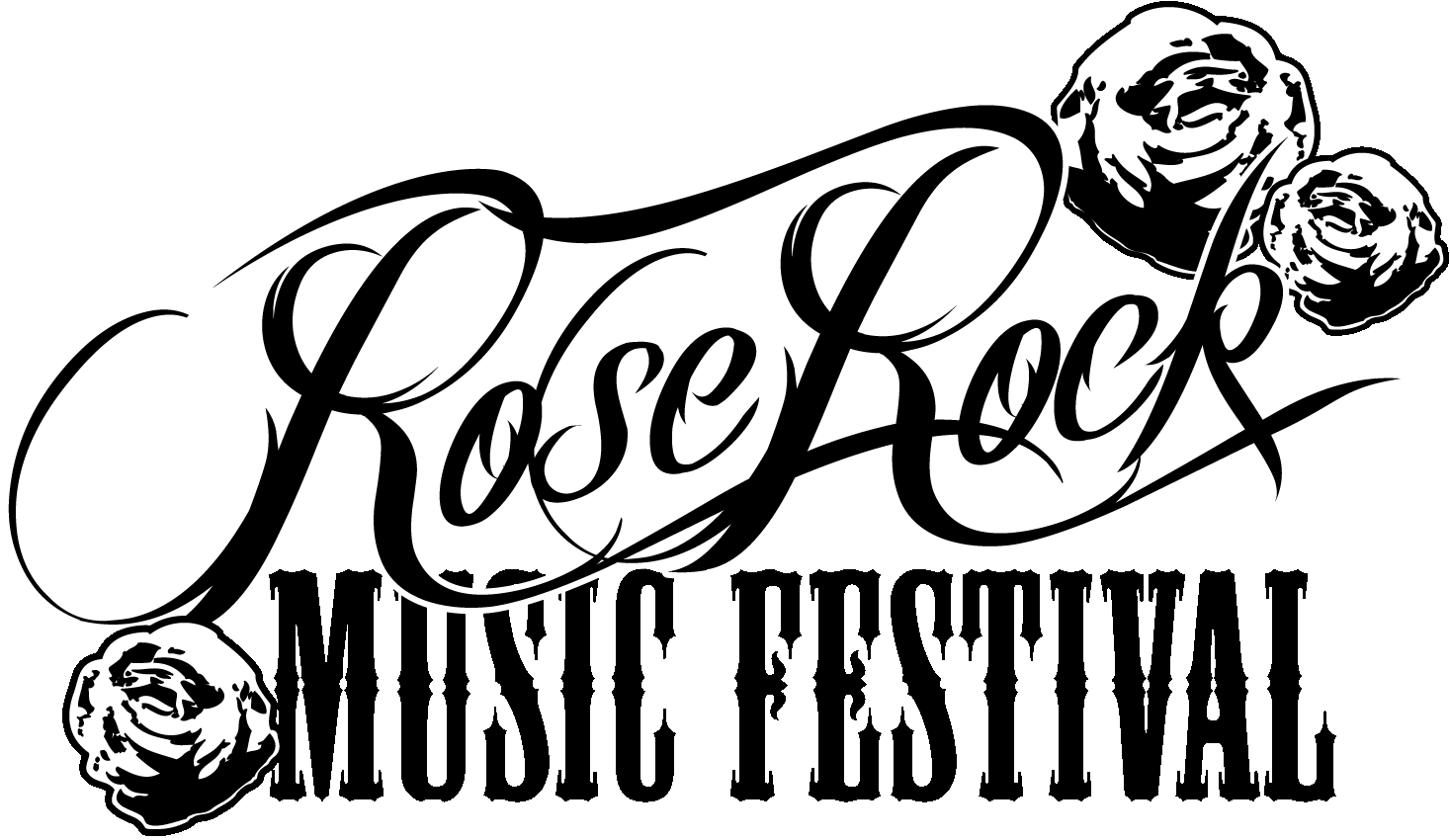 Basic Level 	 $100     Business name recognition in sponsor promotions on website and in social mediaBronze Level 	$250  All Basic Level benefits PLUS:Business name recognition on Event Sponsor Sign displayed at the FestivalBusiness name only printed on all Rose Rock Posters and Schedule of EventsBusiness name only printed on the official Rose Rock Music Festival T-shirtCarnival tickets- 3 strips total. Each strip has 5 tickets.Parade Sponsor	 $350All Bronze Level benefits PLUS:Recognized and Announced as Parade Sponsor.Present Parade Winners with Awards on stage at the FestivalCarnival tickets- 4 strips total. Each strip has 5 tickets.Cornhole King (1 available) 	$500All Bronze Level  benefits Plus:Sponsor Remarks at the start of the tournamentYour banner hung at the Cornhole Tournament1 Cornhole Team of two players at the tournamentLarge Company Logo listed on Facebook event, website and printed mediaSilver Level 	$500All Bronze Level benefits PLUS:Upgrade to Small Business Logo printed on Rose Rock Posters, Schedule of Events & Festival
 T-shirtComplimentary Booth Space at the Festival More Carnival tickets- 6 strips total.  Each strip has 5 tickets.Wrestling &/or Entertainment Sponsor	 $1000 eachAll Silver Level benefits PLUS:Upgrade to Medium Business Logo printed on Rose Rock Posters, Schedule of Events and Festival T-shirtSigns &/or Banners around stage areaCommercial spot to be played in between musical performances over the PA during the festivalMore Carnival tickets- 7 strips total.  Each strip has 5 tickets.Gold Level 	$1500All of the Silver Level benefits PLUS:Commercial spot to be played in between musical performances over the PA during the festivalUpgrade to Medium Logo printed on Rose Rock Posters, Schedule of Events and Festival T-shirtEven More Carnival tickets- 9 strips total.  Each strip has 5 tickets.Platinum Level	 $2500 All of the Gold Level benefits PLUS:Upgrade to Largest business logo on Schedule of Events, T-shirts, and Posters.Promoted as Platinum Sponsor on Main Event sign and all advertising.Large Banner with Logo & Business Name on Stage areaMost Carnival tickets- 18 strips total.  Each strip has 5 tickets.City Wide Garage Sale- last Saturday in July
Advertising Sponsor	 $100Name on Garage Sale Maps/List Name Advertised on Social Media & Website with Garage Sale event informationCornhole Cornament- October 24th  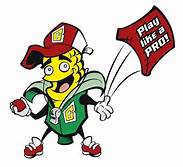 Dirty Bag  (3 available) 	 $50 Business Logo and Information signs posted at Bathroom SightsCornholer (19 available) 	$100 Company Log On bottom of Cornhole BoardSlick Woody (8 available)	$150 2 meal tickets1 Cornhole Team of two players in the tournamentCompany listed on Facebook event, website and printed mediaCornizzle (1 available)	$200 Exclusive marketing of registration area Your Business Banner hung at registration areaOpportunity to staff registration table with your business employees in company shirts1 Cornhole Team of two players in the tournamentSmall Company listed Logo on Facebook event, website and printed mediaCornstar (1 available) 	$200Exclusive marketing at the Cornhole Tournament Bracket AreaYour banner hung at the Bracket  Area1 Cornhole Team of two players at the tournament1 Booth  space at the Fall FestivalSmall Company Logo  listed on Facebook event, website and printed mediaThe Husker (4 available) 	$200Verbal recognition during the tournament1 Cornhole Team of two players at the tournament1 Booth  space at the Fall FestivalSmall Company listed on Facebook event, website and printed mediaCornhole King (1 available) 	$300Sponsor Remarks at the start of the tournament1 Board Sponsor (additional $50)Your banner hung at the Music Area1 Cornhole Team of two players at the tournament1 Booth  space at the Fall FestivalLarge Company Logo listed on Facebook event, website and printed mediaIt’s Fall Y’all-October 24thDoggie Costume Contest Sponsor	 $50Name on AwardName on all event posters & flyersFall Baking Contest Sponsor	 $50Name on Rolling Pin AwardName on all event posters & flyersPumpkin Carving/Decorating Contest Sponsor 	$50Name on all event posters &  flyersName on awardScarecrow Stroll Sponsor 	$50Name on all event posters & flyersName on awardHaunting Main Street- October 29th 4-6 pmSpooky Sponsor 	$250Prime location to pass out candy downtown Main Street at 114 S Main with advertisement of  your businessName on event posters & flyersName on Social Media & WebsiteChristmas in Noble- December 5Jingle Bell Rock 	$2500Announcement at Downtown LightingSign  at the TreeCompany Logo Snap Chat FilterName on event T-shirt, flyers & postersName on social media & websiteRecognition In Thank You  AdvertisingCommemorative 2019 Christmas in Noble OrnamentOne Tree Topper SponsorshipBooth at the Holiday MarketHolly Jolly Christmas (Entertainment Sponsor)	$1500Announcement at the Tower LightingBanner at the StageName on event t-shirt,  flyers & postersCompany Logo Snap Chat FilterName on social media & websiteRecognition in Thank You AdvertisingCommemorative 2019 Christmas in Noble OrnamentBooth at the Holiday MarketRockin’ Around the Christmas Tree	$1000Stand with Santa to Flip the SwitchSign at the TreeCompany Logo on Snap Chat FilterName on event t-shirt,  flyers & postersName on social media & websiteRecognition in Thank You AdvertisingCommemorative 2019 Christmas in Noble OrnamentBooth at the Holiday MarketSleigh Bells Ring 	$750Sign at the Santa’s SleighCompany Logo Snap Chat FilterName on event t-shirt,  flyers & postersName on social media & websiteRecognition in Thank You AdvertisingCommemorative 2019 Christmas in Noble OrnamentBooth at the Holiday Market
Christmas Parade Sponsor..............................................................................................$500Parade MarshallBanner on parade vehicleName on event t-shirt,  flyers & postersName on social media & websiteName on awardChristmas Tree Sign with name on it DowntownChristmas Cookie Baking Contest……………………………………………………..………………………………$50Name on event flyers & postersName on social media & websiteName on AwardChristmas Tree sign with Name on it DowntownChristmas Ornament Scavenger Hunt……………………………………………………………………………..$50Name on event flyers & postersName on social media & websiteName on AwardOrnament Sign with Name on it DowntownElf on a Shelf Scavenger Hunt………………………………………………………………… $ Purchase of PrizesName on event flyers & postersName on social media & websiteChristmas Tree Sign with name on it DowntownGingerbread House Contest ……………………………………………………………………………………………..$50Name on event flyers & postersName on social media & websiteName on AwardsGingerbread House Sign with name on it DowntownGingerbread Village Sponsor (8)……………………………………………………………………………………..$100Name on Santa’s Good ListName on event t-shirt,  flyers & postersName on social media & websiteHoliday Market Sponsor ……………………………………………………………………………………………..$100Name on Christmas  Sign  Name on event t-shirt,  flyers & postersName on social media & websiteChristmas Tree Sign with name on it DowntownHot Chocolate Crawl Sponsor (unlimited) 	$ Purchase of Hot Chocolate & SuppliesName on event flyers & postersName on social media & websiteName on hot chocolate table at eventHot Chocolate Entertainment Sponsor 	provide hot chocolate and supplies for the eventName on event flyers & postersName on social media & websiteName on hot chocolate table at eventJolly Old St. Nicholas Sponsor (pictures with santa)	 $100Name on event flyers & postersName on social media & websiteSign with Company Name in the Santa Picture AreaLetters to Santa	 $ Purchase of Santa Stationary & envelopes Name on event flyers & postersName on social media & websiteChristmas Tree Sign with name on it DowntownProvide Location Lighting and Decorating Contest (3 sponsors)…………….…………………………………………………….$50Name on event flyers & postersName on social media & websiteName on AwardsChristmas Tree Sign with name on it DowntownMrs.  Claus’ Kitchen Cookie Sponsorship……………………………………provide cookies for the eventName on event flyers & postersName on social media & websiteName on cookie table at eventChristmas Tree Sign with name on it DowntownParade Character Meet and Greet……………………………………….…………………………………………..$50Name on event flyers & postersName on social media & websiteChristmas Tree sign with name on it DowntownReindeer Games Sponsor(children’s game area)…………………………………………………………… $100Name on event t-shirt,  flyers & postersName on social media & websiteChristmas Tree Sign with  Name on it DowntownSanta’s Workshop  Sponsor (children’s ornament gift)…	 $250Name on event t-shirt,  flyers & postersName on social media & websiteChristmas  Tree Sign with Company Name in craft areaTree Topper (12 Available)………………………………………………………………………………………….$100Company Name on Tree TopperName on event t-shirt,  flyers & postersName on social media & websiteUgly Sweater Contest……………………………………………………………………………………………………….$50Name on event flyers & postersName on social media & websiteName on AwardsChristmas Tree Sign with Company name on it DowntownWreath Decorating Contest…………………………………………………………...……………………………….$50Name on event flyers & postersName on social media & websiteName on AwardsOrnament Sign Downtown with Name on itChristmas Cornhole Cornament- December 5Cornholer (19 available) 	$100 Company Logo on Cornhole  Score  BoardSlick Woody (8 available)	$150 2 meal tickets1 Cornhole Team of two players in the tournamentCompany listed on Facebook event, website and printed mediaCornizzle	$200 Exclusive marketing of registration area Your Business Banner hung at registration areaOpportunity to staff registration table with your business employees in company shirts1 Cornhole Team of two players in the tournamentSmall Company listed Logo on Facebook event, website and printed mediaCornhole King  	$300Sponsor Remarks at the start of the tournament1 Board Sponsor (additional $50)Your banner hung at the Music Area1 Cornhole Team of two players at the tournament1 Booth  space at the Holiday MarketLarge Company Logo listed on Facebook event, website and printed media